January 8, 2024Dear parents and guardians,First, I wish you a Happy New Year and the very best for 2024!I wanted to take the time to provide you with an update regarding negotiations between teachers, professionals, and the government, as you have no doubt heard or read about the discussions over the holiday break.As of today, all professionals and teachers of the province of Quebec have negotiated agreements in principle and are all back to work.  Although the respective unions are required to conduct a vote on these agreements in principle, we do not anticipate any further strike action currently.You should also know that tomorrow, the Minister of Education Bernard Drainville will release a “Catch-Up Plan” (Plan de Rattrapage) to all school boards and school service centres across the province. While I have not yet seen the plan, my understanding is that it will include parameters and measures that serve to assist school boards and school service centres in supporting students who missed classes because of the strike action in November and December.  As a school board, we will be tasked with formulating a plan of action based on the parameters we receive tomorrow; this plan will be shared with students and parents the week of January 27th (as per Ministry directives).I will keep you posted with all updates I receive in the interim.Sincerely,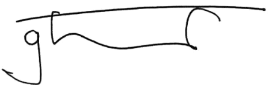 George SingfieldDirector General